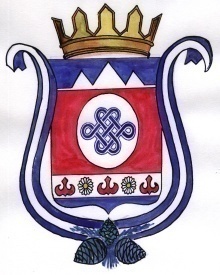 ПОСТАНОВЛЕНИЕ                                                               JОП11  марта 2016  года  № 9с. КамлакОб утверждении Перечня муниципальных должностей и должностей муниципальной службы сельской администрации МО Камлакское сельское поселение, представляющих сведения о своих доходах и расходах, об имуществе и обязательствах имущественного характера, а также сведения о доходах, об имуществе и обязательствах имущественного характера своих супруги (супруга) и несовершеннолетних детейВ соответствии с требованиям пункта 4 части 1 статьи 8 Федерального закона от 25.12.2008 г. № 273- ФЗ «О противодействии коррупции», части 1 статьи 15 Федерального закона от 02.03. 2007 года №25-ФЗ «О муниципальной службе в Российской Федерации», Федерального закона от 03.12. 2012 №230-ФЗ «О контроле за соответствием лиц, замещающих государственные должности, и иных лиц их доходам»; ПОСТАНОВЛЯЮ:1. Утвердить Перечень муниципальных должностей и должностей муниципальной службы в сельской администрации МО Камлакское сельское поселение, при назначении на которые и при замещении которых лица, замещающие муниципальные должности и муниципальные служащие обязаны представлять сведения о своих доходах,  об имуществе и обязательствах имущественного характера своих супруги (супруга) и несовершеннолетних детей, согласно Приложению.2. Ознакомить с настоящим постановлением лиц, замещающих  муниципальные должности и муниципальных служащих, включенных в прилагаемый перечень.3. Разместить настоящее постановление на официальном сайте муниципального образования Камлакское сельское поселение.4. Контроль за исполнением настоящего постановления оставляю за собой.Глава МО Камлакское сельское поселение: _____________ И.И. Арндт Перечень муниципальных должностей и должностей муниципальной службы в сельской администрации МО Камлакское сельское поселение, при назначении на которые и при замещении которые лица, замещающие муниципальные должности и муниципальные служащие обязаны предоставить сведения о своих доходах и расходах имущественного характера своих супруги (супруга) и несовершеннолетних детей.Приложение к постановлениюГлавы администрации МО       Камлакское сельское поселениеот 11 марта 2016 г. № 9Выборная муниципальная должность Выборная муниципальная должность 1.Глава муниципального образованияДолжности муниципальной службыДолжности муниципальной службы1.Муниципальная должность категория «специалисты» - специалист 1-ой категории2.Муниципальная должность категория «специалисты» - специалист 2-ой категории